Name of Participant...................................................................	Address......................................................................................Contact Number.........................................................................Email...........................................................................................Donations made will be payable to Lancashire Mind (Registered Charity Number: 1081427).Create your own secure online sponsorship page at www.justgiving.org.uk/lancashiremind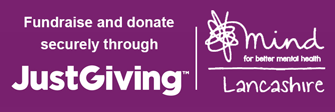 * Donations made will be payable to Lancashire Mind (Registered Charity Number: 1081427).*Yes I am a UK tax payer and would like Lancashire Mind to reclaim the tax on any of my donations over the past four years and any future donations I may make. Please be aware that you must have paid an amount of income and/or capital gains tax at least equal to the amount of tax reclaimed by all charities and Community Amateur Sports Clubs on all your donations in the tax year (6th April one year to 5th April the next). Other taxes such as Council Tax and VAT do not qualify. We can currently receive an extra 25p for every £1 you donate. Make sure that we can read your full name, home address and postcode.NameAddressPostcodeEmail Address **AmountGift Aid *Tick if paid